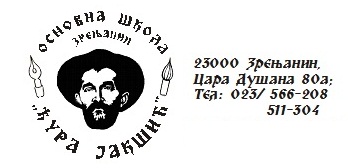 На основу: Дописа МПНТР бр.601-00-00031/2021-15 од 25.08.2021.године      Стручног упутства за организацију образовно-васпитног рада у основној школи у школској 2021/22.години и   Дописа МПНТР бр.601-03-00033/1/2021-15 од 27.08.2021.године, односно, одлуке Тима за праћење и координисање примене превентивних мера у раду школа која се односи на утврђени модел наставе за школеПедагошки колегијум  и   Тим за обезбеђивање квалитета и развој установе су  сачинили, а Наставничко веће усвојило :ОПЕРАТИВНИ ПЛАН РАДА ОСНОВНЕ ШКОЛЕ „ЂУРА ЈАКШИЋ“ ЗА ОРГАНИЗАЦИЈУ И РЕАЛИЗАЦИЈУ ОБРАЗОВНО-ВАСПИТНОГ РАДА У ОТЕЖАНИМ УСЛОВИМА У ШКОЛСКОЈ  2021/22.годиниО оперативном плану ,  ресурсима и припремљености за радОперативни план рада сачињен је у складу са Стручним упутством за организацију и реализацију образовно-васпитног рада у основној школи у школској 2021/2022. години које је припремило МПНТР у циљу примене Уредбе о мерама за спречавање и сузбијање заразне болести COVID-19 коју је донела Влада Републике Србије и чини саставни део Годишњег плана рада школе и Школског програма за наступајућу школску годину.Образовно-васпитни рад у школској 2021/22.години организоваће се према моделима образовно-васпитног рада у зависности од актуелне епидемиолошке ситуације као и актуелних препорука и мера надлежних институција, тела, и органа, ради обезбеђивања заштите здравља ученика и запослених, спречавања ширења инфекције и заразних болести, као и остваривања права ученика на образовање.Образовно-вапитни рад у школској 2021/22.години планира се кроз организацију рада према следећим моделима:Образовно-васпитни рад у школи кроз непосредан рад – I моделОбразовно-васпитни рад у школи кроз непосредан рад и наставом на даљину у организацији школе – II моделНастава на даљину у организацији школе – III моделМоделе образовно-васпитног рада уредио је Тим за праћење и координисање примене превентивних мера у раду школа који ће и одлучивати о свакој , евентуалној, промени модела. Одлука о моделу организације доноси се на основу сагледавања карактеристика и ширења епидемије и обухвата вакцинацијом, према процени територијално надлежног института/завода за јавно здравље, на нивоу града/општине и могућности школе да примени прописане превентивне мере, према процени руководства школа у сарадњи са надлежном школском управом.О промени модела организације , школа ће обавештавати ученике, родитеље, односно друге законске заступнике и запослене петком, најкасније до 12 часова.Основна школа „Ђура Јакшић“ наставу спроводи у матичној школи са седиштем у Зрењанину и у издвојеној јединици у приградском насељу Јанков Мост, у којој ученици слушају наставу на румунском језику .Матична школа  има на располагању 14 учионица, 2 информатичка кабинета, медијатеку, библиотеку , фискултурну салу , учионицу продуженог боравка са трпезаријом и школско двориште. Издвојена јединица у Јанков Мосту располаже са две учионице од којих се у једној одвија настава у једном комбинованом одељењу (4 ученика) а у другој реализује предшколски програм у једној хетерогеној групи( 5 васпитаника).У оквиру школе је и школско двориште.Када је реч о припремљености школе за рад у погледу здравствено-хигијенских услова, школа је обезбедила довољну количину дезинфекционих средстава како за одржавање и дезинфековање просторија тако и за личну дезинфекцију руку у смислу безбедног извођења наставе.У свакој учионици постоје: течни сапун за прање руку, папирни убруси , дезинфекционо средство за руке и једнократне маске за лице.Санитарни чворови су опремљени свим потребним средствима за личну хигијену.Направњљене су чек листе за помоћно особље које садрже динамику чишћења, проветравања и дезинфиковања свих просторија у школи.Обезбеђен је топломер за мерење телесне температуре као и просторија за изолацију у случају да се посумња на симптоме Covid-19.Приликом организације исхране школа ће примењивати све здравствено-хигијенске мере заштите у току пријема и сервирања хране, у складу са мерама заштите здравља које ће бити дате у посебном упутству.Сва лица која учествују у процесу пријема и сервирања хране дужна су да се придржавају мера заштите.Школа ће обезбедити највиши ниво хигијене просторија у којима се храна сервира као и претходну дезинфекцију свих просторија које припадају тзв. путу кретања хране.За исхрану деце из продуженог боравка  ће се користити школска трпезаија, при чему ће се водити рачуна о броју ученика који истовремено бораве у њој као и о њиховој узајамној удаљености од најмање два метра у сваком правцу. Пре јела обрисати алкохолом површине на којима ће се служити храна.Свако одељење ће  за време одмора ужину јести у учионици.Обавезно је прање и дезинфекција руку пре јела. Размена хране и прибора међу ученицима није дозвољена, са чиме треба благовремено и на одговарајући начин упознати ученике.Организација образовно-васпитног рада  у школској 2021/22. годиниШколска  2021/22.година, у складу са Календаром образовно-васпитног рада  почиње 01.септембра 2021.године.Према одлуци Тима за праћење и координисање примене превентивних мера у раду школа која се односи на утврђени модел наставе за школе, прве недеље септембра образовно-васпитни рад организује се  непосредно у простору  школе, односно, применом I – модела , како у матичној школи са седиштем у Зрењанину тако и у издвојеној јединици у Јанков Мосту.Одлука је донета на основу процене епидемиолошке ситуацијекоју је извршио Институт за јавно здравље Србије „Др Милан Јовановић Батут“ Београд, руководећи се индикаторима које су припремили територијално надлежни институти и заводи за јавно здравље.Ученици који припадају следећим категоријама не почињу са радом/наставом ,01.септембра 2021.године:Ученици који болују од Covid-19 или код којих се постави сумња на Covid-19 у периоду који одреди ординирајући лекар у складу са Уредбом о мерама за спречавање и сузбијање заразне болести Covid-19 i Stručno-metodološkim uputstvom;Ученици који су блиски контакти SARS-CoV-2 позитивних особа који се налазе у карантину у кућним условима, до истека периода карантина у складу са Стручно-методолошким упутством и Уредбом.Настава у школи организује се на начин који осигурава безбедност и здравље ученика и запослених, у складу са препорукама надлежних органа и институција, уз поштовање и примену пет кључних мера стратегије ублажавања ризика од трансмисије SARS-CoV-2.Мере спречавања уношења и преношења COVID-19 , када се настава реализује по првом моделу, односно, непосредно у школском простору:Доследна и исправна употреба маски у простору школе од стране свих лица (ученика и запослених) Физичка дистанца према могућностима школе (може и мања од 1м) Хигијена руку и респираторна хигијена Чишћење и дезинфекција простора школе у целини Успостављена сарадња са надлежном здравственом службом, а посебно са надлежним ИЈЗ/ЗЈЗ За ученике првог циклуса ( 13 одељења) као и за ученике другог циклуса ( 12 одељења), обавезна настава као и остали облици образовно-васпитбог рада организују се према усвојеном распореду часова , за све ученике  у одељењу  истовремено.Час траје 45минута за часове обавезне наставе као и и за остале облике образовно-васпитног рада.Свако одељење има своју учионицу, односно током одмора нема промена учионица/кабинета осим када је то неопходно због специфичности наставних предмета и коришћења одређене опреме и наставних средстава.Распоред одељења по учионицамаРаспореди часова по одељењима ЗА ПРВИ ЦИКЛУС -матична школа ( ученици од 1. до 4. разреда)Распоред часова ЗА ПРВИ ЦИКЛУС – издвојена јединица у Јанков Мосту ( ученици 1. и 4. разреда) Распореди часова по одељењима ЗА ДРУГИ ЦИКЛУС  (ученици од 5. до 8. разреда) Преглед временске организације часова по сменама (1.модел, час траје 45 минута).Дежурство наставника 1.циклусаДежурство наставника 2.циклусаПри доласку у школу ученици првог  циклуса и у матичној школи и у издвојеном одељењу ће користити улаз из дворишта где ће их чекати учитељице.Приликом изласка из школе, ученици првог разреда, као и ученици који користе  зграду боравка излазе на дворишну капију док ће ученици који користе главну зграду излазити на главни улаз у школу.При доласку и одласку из школе ученици другог циклуса ће користити улаз из дворишта.За време боравка у школи ученици неће напуштати школску зграду а препорука је да што мање напуштају своју учионицу и окупљају се у ходницима, холовима и тоалетима.Препорука је да ученици за време часова користе одлазак у тоалет како се за време одмора не би стварала гужва .После првог часа одмор траје пет минута.Ужина ће се делити после другог часа за ученике првог и другог разреда, односно петог и седмог и после трећег часа за ученике трећег и четвртог , односно шестог и осмог разреда.Пауза за ужину траје десет минута. За време свих одмора дежурни наставници су у обавези да буду на месту на ком су распоређени  да надгледају ученике. У издвојеном одељењу у Јанков Мосту одмор после првог часа траје пет минута,после другог десет минута(ужина) и трећег часа пет минута.Сви часови обавезних предмета као и остали облици образовно-васпитног рада организују се и реализују  непосредно у школи и то у учионици и на отвореном простору (у дворишту), кад је год могуће а по утврђеном распореду.Прве недеље септембра сви ученици ће на ЧОС –у бити информативно-саветодавно информисани на тему пандемије и заштите од уношења и преношења COVID-19 и поштовању усвојених правила понашања који обезбеђују епидемиолошку безбедност.Праћење и вредновање развоја, напредовања, ангажовања и оцењивања ученика обављаће се у току непосредног образовно-васпитног рада, у складу са прописима којима се уређује оцењивање ученика у основном образовању и васпитању.Настава на даљину Настава на даљину је посебан облик васпитно-образовног рада којим ученици стичу основно образовање и васпитање на начин који обезбеђује остваривање прописаних циљева, исхода и стандарда постигнућа, тако што се један део прописаног плана и програма наставе и учења остварује путем наставе коју школа организује користећи савремене информационо-комуникационе технологије за учење, непосредно у простору школе или од куће.За наставу на даљину, ученици ОШ „Ђура Јакшић“ користиће:1.Платформу за учење GoogleClassroom (Гугл учионица) ), јер је платформа једноставна, доступна и практична, а ученици су већ упознати са употребом оперативног система, језиком, алатима, као и простором за складиштење податакаПроцес планирања наставе на даљину подразумева креирање дигиталних наставних садржаја, додавање отворених образовних ресурса, осмишљавање активности учења (задаци, радионице, форуми) које предвиђају пружање повратне информације и подстицање вршњачког учења. Уколико епидемиолошка ситуација буде таква да се пређе на други модел наставе, настава ће се одржавати по комбинованом моделу на путем платформе за учење Гугл учионица која обезбеђује и могућност формативне и сумативне процене ученичких постигнућа. Овај систем се показао ефикаснима и школа посебно води рачуна о ученицима који не располажу потребним ресурсима те ће се за њих организовати дистрибуција штампаног материјала.Друге информације од значаја за почетак школске годинеОрганизација рада продуженог боравкаУ  ОШ „Ђура Јакшић“ настава у продуженом боравку организована је у првом и другом разреду у једној хетерогеној групи .Приликом уписа у први разред родитељи су анкетирани о могућности похађања боравка њихове деце.Такође, анкетирани су и родитељи ученика другог разреда.Укупно 25 родитеља првог и другог разреда се изјаснило да ће користити ту услугу.Похађање продуженог боравка биће омогућено са почетком школске године, с обзиром да ће се настава реализовати према првом моделу, тј.непосредно у школи уз поштовање и примену кључних мера стратегије за ублажавање ризика од трансмисије SARS-CoV-2. Активности које ученици имају у продуженом боравку могу се реаализовати у учионици, сали за фискултуру или на отвореном у школском дворишту у складу са прописаним безбедоносним мерама.Пријем деце у боравак вршиће лице које је одреди директор школе.Деца улазе на главни улаз у школску зграду где их прихвата лице задужено за пријем деце из боравка а  излазе на дворишну капију у пратњи учитељице.Табеларни преглед временске организације рада продуженог боравка Рад продуженог боравка усклађен је са сменама похађања наставе ученика у првом циклусу, на недељном нивоу.Начин праћења и вредновања постигнућа ученика Праћење и вредновање развоја, напредовања, ангажовања и оцењивања ученика обављаће се у току непосредног образовно-васпитног рада, у складу са прописима којима се уређује оцењивање ученика у основном образовању и васпитању.Начин праћења остваривања плана активностиНа основу прописаног Стручног упутства о начину израде школске документације , сваки наставник врши планирање за свој предмет у складу са прописаним планом и програмом и уз сарадњу са осталим члановима одељенског  већа/стручног већа. Међусобна сарадња се огледа у заједничком усклађивању тема и уз потребну корелацију међу предметима/модулима. Тимским радом је обезбеђена могућност заједничког тематског планирања, обраде повезаних тема и усклађене периодичне провере. Приликом припремања за непосредну наставу у школи, наставници треба да израђују припреме за наставне јединице у дигиталном облику како би се оне могле користити и за учење на даљину. Препоручује се да одељењска већа заједнички припремају и деле наставне садржаје.Примена мера заштите здравља ученика и запосленихШкола је дужна да прати актуелну епидемиолошку ситуацију и све активности организује на начин који осигурава заштиту здравља ученика и запослених.Институт за јавно здравље“Милан Јовановић Батут“ из Београда припремио је препоруке за почетак образовно-васпитног рада у школској 2021/022.год. Сви запослени као и сви родитељи биће упознати са садржајем ових препорука, на седници Наставничког већа, односно,  путем  електронске поште и  сајта школе.Пре почетка школске године биће организована едукација запослених у школама о значају превенције , применама мера заштите здравља ученика и запослених  као и о значају имунизације кроз обуке и вебинаре.Први дан у школи биће посвећен едукацији ученика о значају превенције заразне болести КОВИД-19 као и о начинима како да заштите своје здравље. На часу одељењске заједнице упознати ученике са новим правилима понашања у школи и скренути пажњу на важност примене свих мера које се планирају у Оперативном плану.Едукативни материјали и филмови биће постављени на сајту школе како би били доступни свим ученицима и родитељима.Ученици и запослени не треба да долазе у школу уколико имају повишену телесну температуру или симптоме респираторне инфекције.Родитељ свако јутро, пред полазак у школу, свом детету проверава телесну температуру.Наставно и ненаставно особље проверава своју телесну температуру сваки дан пре поласка на посао.У школи се, међу свим присутним лицима, одржава физичка дистанца од најмање 1 метра.Могућа је организација наставе музичке културе и физичког и здравственог васпитања , као и ваннаставних активности ( хор, спортови).Настава физичког васпитања организује се на отвореном, кад год за то има услова.Упозоравати ученике да се за време одмора не окупљају у заједничким просторима као што су хол, ходници, тоалети.Особе које доводе децу у школу обавезно носе маску, не улазе у школски објекат већ дете доводе до одређеног улаза где га преузима учитељица.Коришћење тоалета биће организовано тако да у тоалету буде 2-3 детета у исто време о чему ће рачуна водити дежурна спремачица а ако има потребе да се формира ред онда ће се поштовати физичка дистанца од најмање једног метра.У школи неће бити организоване приредбе, свечаности, излети нити било какве активности где се очекује окупљање већег броја особа.Школско наставно и ненаставно особље које није вакцинисано све време боравка у школи треба да носи заштитну маску а на отвореном простору ако не може да се обезбеди физичка дистанца од најмање једног метра.Вакцинисано наставно и ненаставно особље није у обавези да носи заштитну маску ако су у просторији све особе вакцинисане.Вакцинални статус запослених узимаће се у обзир приликом прописивања појединачних мера.Ученици носе заштитну маску при уласку у школу , односно  до доласка до своје клупе, приликом одговарања и сваког разговора, приликом било каквог кретања ван клупе, приликом одласка на одмор или у тоалет. Ученик може да одложи заштитну маску само у периоду када седи у својој клупи и слуша наставу. Наставник је у обавези да опомене ученика уколико је заборавио да стави заштитну маску у ситуацијама када је обавезан да је носи. Заштитна маска може бити хирушка, епидемиолошка или платнена .Свака маска треба се правилно користити тако да покрива нос, уста и браду.Неопходно је редуковати број посетилаца , укључујући и родитеље, и омогућити посету само у случају неопходности. Употреба заштитних маски за родитеље и друге посетиоце у школи је обавезна.Школа ће у свакој учионици обезбедити пумпицу са 70% раствором алкохола .Школа је обезбедила просторију за изолацију у коју ће бити смештен ученик код кога се током боравка у школи појаве симптоми респираторне инфекције. Ученику се одмах ставља маска, одводи се у просторију за изолацију и обавештавају се родитељи да дођу по дете. Директор одређује особу која ће бити са дететом док родитељи не дођу. За ту особу обезбеђена је маска а по одласку детета, просторију треба очистити и дезинфиковати. Директор или неки од стручних сарадника обавештава  надлежни институт/завод за јавно здравље, Школску управу, кабинет МПНТР и помоћника министра за основно образовање о могућем случају заразе КОВИД-ом.У случају да се код неког од запослених, за време боравка на послу, јаве симптоми респираторне инфекције, одмах се упућује у најближу КОВИД амбуланту а о томе директор или неко од стручних сарадника обавештава надлежни институт/завод за јавно здравље .Директор и секретар школе начиниће план рада спремачица и домара и задужиће лице које је одговорно за редовно одржавање хигијене школског простора и учионица а школа је у обавези да набави сва потребна средства за одржавање хигијене објекта и лица која бораве у објекту.Директор је у обавези да информише запослене о свим новим упутствима и препорукама за спровођење безбедног боравка у школи у условима пандемије, да прати реализацију наставе и поштовање свих прописаних мера од стране запослених. Сви запослени су у обавези да се редовно информишу и поштују сва упутства и мере које су прописане овим Оперативним планом и осталим упутствима која прописују надлежни органи.Уколико дође до промена услова у школи и у оперативном плану, школа ће, без одлагања, о томе обавестити надлежну школску управу.Тим за обезбеђивање квалитета и развој установе:Јован Ђорђевић – координаторВесна Сакелшек – чланЈована Милићев  Радишић – члан Бранка Јанчић-чланЈасмина Мијатовић-чланТатјана Станимировић-чланМарина Мајнерић-чланБиљана Перин-чланЗорица Трифунов-чланОДЕЉЕЊЕ(одељенски старешина)Учионица коју ће користитиI1Зорица ТрифуновV1 Татјана РајићМатематика 1I2Зорица ЈешићVIII2 Јован ЂорђевићМатематика 2I3Весна ЛугоњаV3 Ружица МиолскиНемачки језикII1Марина МајнерићVII3 Данијела ПрелевићСрпски језик 1II2 Соња ВујаковићV2 Горан КостићЛиковна култураII3 Светлана РадинVII2 Татјана СтанимировићЕнглески језик 1III1 Гордана КнежевићVI2 Дарко СтанковСрпски језик 2III2 Радосна ВлајковVI3 Јелена БибинБиологијаIII3 Зорана РакићVII1 Владимир ИлићФизикаIV1 Наташа СтанићVIII1 Игор ЈакшићГеографијаIV2Љубица БјелотомићVIII3 Верица ПивкИсторијаIV3  Биљана ПеринVI1 Маја АлмажанЕнглески језик 2I1I1I1I1I1I1ПонедељакУторакСредаЧетвртакПетак1.Српски ј.Енглески ј.МатематикаСрпски ј.Математика2.МатематикаМатематикаСрпски ј.ГВ/ВНСрпски ј.3.Физичко и з.в.Српски ј.Свет око насМатематикаЕнглески ј.4.Свет око насМузичка к.Физичко и з.в.Физичко и з.в.Ликовна к.5.ЧОСДигитални светДопунска наст.Слобпдна акт.Слободна акт.6.Мађарски ј.Мађарски ј.I2I2I2I2I2I2ПонедељакУторакСредаЧетвртакПетак1.Српски ј.МатематикаСрпски ј.Српски ј.Математика2.математикаЕнглески ј.МатематикаГВ/ВНЕнглески ј.3.Свет око насСрпски ј.Физичко и з.в.МатематикаСрпски ј.4.Физичко и з.в.Музичка к.Свет око насФизичко и з.в.Ликовна к.5.ЧОСДигитални светДопунска наст.Слободне акт.Слободне акт.6.Мађарски ј.Мађарски ј.I3I3I3I3I3I3ПонедељакУторакСредаЧетвртакПетак1.Српски ј.МатематикаСрпски ј.МатематикаЕнглески ј.2.МатематикаСрпски ј.МатематикаГВ/ВНСрпски ј.3.Свет око насЕнглески ј.Свет око насФизичко и з.в.Математика4.Физичко и з.в.Дигитални светФизичко и з.в.Српски ј.Ликовна к.5.ЧОСМузичка к.Допунска н.Слободне акт.Слободне акт.6.Мађарски ј.Мађарски ј.II1II1II1II1II1II1ПонедељакУторакСредаЧетвртакПетак1.МатематикаФизичко и з.в.Ликовна к.МатематикаСрпски ј.2.Српски ј.МатематикаЛиковна к.Физичко и з.в.Физичко из.в.3.Енглески ј.Српски ј.Математика ГВ/ВНМатематика4.Дигитални светСвет око насСрпски ј.Свет око насМузичка к.5.ЧОСДопунски часЕнглески ј.Српски ј.Слободне акт.6.Мађарски ј.Мађарски ј.II2II2II2II2II2II2ПонедељакУторакСредаЧетвртакПетак1.Српски ј.Свет око насСрпски ј. Физичко и з.в.Српски ј.2.Енглески ј.Физичко и з.в.МатематикаСвет око нас Физичко и з.в.3.МатематикаСрпски ј.Музичка к.ГВ/ВНматематика4.Дигитални светМатематикаЕнглески ј.МатематикаЛиковна к.5.ЧОСДопунска наст.Слободне акт.Српски ј.Ликовна к.6.II3II3II3II3II3II3ПонедељакУторакСредаЧетвртакПетак1.Енглески ј.математикаСрпски ј.Математика Физичко и з.в.2.Српски ј.Физичко и з.в.МатематикаФизичко и з.в.Српски ј.3.математикаСрпски ј.Енглески ј.ГВ/ВНМатематика4.Музичка к.Свет око насЛиковна к.Свет око нас Дигитални свет5.ЧОСДопунска наставаЛиковна к.Српски ј.Слободне акт.6.Мађарски ј.Мађарски ј.III1III1III1III1III1III1ПонедељакУторакСредаЧетвртакПетак1.Српски ј.МатематикаМатематикаГВ/ВНМатематика2.МатематикаСрпски ј.Енглески ј.МатематикаСрпски ј.3.Природа и дру.Физичко и з.в.Српски ј.Српски ј.физичко и з.в4.Пројектна наст.Ликовна к.Природа и дру.ЧОСМузичка к.5.Физичко из.в.Ликовна к.Допунска наст.Слободне акт.Енглески ј.6.Мађарски ј.Мађарски ј.III2III2III2III2III2III2ПонедељакУторакСредаЧетвртакПетак1.Српски ј.МатематикаСрпски ј. ГВ/ВНМатематика2.МатематикаСрпски ј.МатематикаСрпски ј.Српски ј.3.Природа и дру.ЧОСПрирода и дру.Математикафизичко и з.в.4.Музичка к.Физички и з. в.Пројектна наст.Ликовна к.Енглески ј.5.Енглески ј.Слободне акт.Физичко и з.в.Ликовна к.Допунска наст.6.III3III3III3III3III3III3ПонедељакУторакСредаЧетвртакПетак1.Српски МатематикаЕнглески ј.ГВ/ВНСрпски ј.2.МатематикаСрпски ј.МатематикаСрпски ј.Математика3.Музичка к.Природа и дру.Српски ј.МатематикаПројектна наст.4.Енглески ј.Физичко и з.в.Ликовна к.Природа и друЧОС5.Физичко и з.в.Допунска наст.Ликовна к.Физичко и з.в.Слободне акт.6.IV1IV1IV1IV1IV1IV1ПонедељакУторакСредаЧетвртакПетак1.Физичко и з.в.МатематикаСрпски ј.Енглески ј.Српски ј.2.Српски ј.Српски ј.Физичко и з.в.МатематикаМатематика3.МатематикаЕнглески ј.МатематикаСрпски ј.Ликовна к.4.Природа и дру.Музичка к.Природа и др.ГВ/ВНЛиковна к.5.Додатна наст.Пројектна наст.ЧОСДопунска н.Физичко и з.в.6.Слободне акт.Мађарски ј.Мађарски ј.IV2IV2IV2IV2IV2IV2ПонедељакУторакСредаЧетвртакПетак1..МатематикаСрпски ј.МатематикаСрпски ј.Математика2.Физичко и з.в.МатематикаФизичко и з.в.Енглески ј.Српски ј.3.Српски ј.Природа и дру.Српски ј.математикаПрирода и дру.4.Музичка к.Енглески ј.Ликовна к.ГВ/ВНФизичко и з.в.5.ЧОСПројектна наст.Ликовна к.Допунска н.Слободне акт.6.Мађарски ј.Мађарски ј.IV3IV3IV3IV3IV3IV3ПонедељакУторакСредаЧетвртакПетак1.Српски ј.Математикафизичко и з .в.Српски ј. Математика 2.Физичко и з.в.Српски ј.МатематикаМатематикаСрпски ј.3.МатематикаМузичка к.Српски ј.Енглески ј.Ликовна к.4.Природа и дру.Пројектна наст.Природа и дру.ГВ/ВНЛиковна к.5.Додатна наст.Енглески ј.ЧОСДопунска н.Физичко и з.в.6.Слободне акт.дежурствоТрифунов З.Мајнерић.МРадин С.Кнежевић Г.Нагулић Г.Перин Б.Влајков Р.Вујаковић С.Ракић З.Станић Н.Лугоња В.вероучитељЈешић З.Палатинуш С.испомоћI4I4I4I4I4I4ПонедељакУторакСредаЧетвртакПетак1.Румунски језикМатематикаРумунски језикЕнглески језикРумунски  ј. 2.МатематикаРумунски језикМатематикаМатематикаМатематика3.Срп.као нем.ј.Свет око насСрп.као нем.ј.Румунски језикФиз.и з.в.4.Физ. и з.в.Ликовна култураФиз. и з.в.Свет око насГрађ. васп.5.ЧОСЕнглески језикДигитални светМуз. култураДоп. наставаIV4IV4IV4IV4IV4IV4ПонедељакУторакСредаЧетвртакПетак1.Румунски језикМатематикаРумунски језикЕнглески језикРум.ј.2.МатематикаРумунски језикМатематикаМатематикаМатематика3.Срп.као нем.ј.Природа и др.Срп.као нем.ј.Румунски језикФиз.и з.в.4.Физ.и з.в.Ликовна култура. Физ.и з.в.Природа и др.Срп.као нем.ј.5.ЧОСЕнглески језикПројектна наставаМузичка култураГрађанско васпитање6.Ликовна култураДоп.наст.V1V1V1V1V1V1ПонедељакУторакСредаЧетвртакПетак1.ЧОСФизичко и здр.вИнфор/ТехникаЕнглески језикГеографија2.Српски језикСрпски језикТехника и тех.Српски језикСрпски језик3.Физичко и здр.вЕнглески језикТехника/ИнфорМатематикаЛиковна култ.4.ИсторијаБиологијаМузичка култ.Музичка култ.Ликовна култ.5.БиологијаМатематикаСрпски језикНемачки језикМатематика6.Немачки језикМатематикаV2V2V2V2V2V2ПонедељакУторакСредаЧетвртакПетак1.Српски језикЛиковна култ.Српски језикСрпски језикЕнглески језик2.МатематикаЛиковна култ.МатематикаМузичка култ.Биологија3.Техника и тех.МатематикаЕнглески језикБиологијаСрпски језик4.Техника и тех.Српски језикГеографијаИсторијаМатематика5.Немачки језикМузичка култ.ИнформатикаФизичко и здр.ЧОС6.Физичко и здр.вНемачки језикV3V3V3V3V3V3ПонедељакУторакСредаЧетвртакПетак1.Српски језикМатематикаСрпски језикМузичка култ.Математика2.Ликовна култ.ЧОСИсторијаМатематикаНемачки језик3.Ликовна култ.Музичка култ.Немачки језикСрпски језикЕнглески језик4.БиологијаСрпски језикИнформатикаЕнглески језикСрпски језик5.МатематикаФизичко и здр.вГеографијаБиологијаТехника и тех.6.Физичко и здр.Техника и тех.VI1VI1VI1VI1VI1VI1ПонедељакУторакСредаЧетвртакПетак1.Ликовна култ.Енглески језикМатематикаБиологијаСрпски језик2.Српски језикНемачки језикНемачки језикИсторијаБиологија3.ФизикаИсторијаГеографијаЕнглески језикТехника и тех.4.ИнформатикаМатематикаСрпски језикСрпски језикТехника и тех.5.ГеографијаФизикаФизичко и здр.ЧОСМатематика6.МатематикаМузичка култ.Физичко и здрVI2VI2VI2VI2VI2VI2ПонедељакУторакСредаЧетвртакПетак1.МатематикаИнфор/ТехникаСрпски језикЕнглески језикМатематика2.ГеографијаТехника и техн.ИсторијаСрпски језикФизичко и здр.в3.БиологијаТехника/ИнфорЧОСГеографијаИсторија4.Српски језикЕнглески језикФизичко и здр.МатематикаСрпски језик5.Ликовна култ.МатематикаНемачки језикФизикаФизика6.Немачки језикБиологијаМузичка култ.VI3VI3VI3VI3VI3VI3ПонедељакУторакСредаЧетвртакПетак1.ГеографијаСрпски језикЕнглески језикФизичко и здрФизичко и здр.в2.ИнформатикаФизикаБиологијаСрпски језикИсторија3.Српски језикГеографијаМатематикаЧОСМатематика4.Немачки језикМузичка култ.Немачки језикТехника и тех.Биологија5.МатематикаИсторијаФизикаТехника и тех.Српски језик6.Енглески језикМатематикаЛиковна култ.VII1VII1VII1VII1VII1VII1ПонедељакУторакСредаЧетвртакПетак1.МатематикаНемачки језикНемачки језикМатематикаБиологија2.ФизикаИнформатикаСрпски језикЕнглески језикСрпски језик3.ИсторијаХемијаБиологијаМузичка култ.Географијa4.Ликовна култ.Српски језикИсторијаХемијаФизичко и здр.в5.Техника и техн.Енглески језикМатематикаСрпски језикМатематика6.Техника и техн.Физичко и здр.вГеографијaФизикаЧОСVII2VII2VII2VII2VII2VII2ПонедељакУторакСредаЧетвртакПетак1.Немачки језикФизикаФизичко и здр.Српски језикЛиковна култ.2.Српски језикИсторијаЕнглески језикТехника и техн.Енглески језик3.МатематикаСрпски језикМузичка култ.Техника и техн.Математика4.ГеографијаГеографијаМатематикаФизичко и здр.Немачки језик5.ЧОСХемијаИсторијаХемијаБиологија6.ИнформатикаМатематикаФизикаБиологијаСрпски језикVII3VII3VII3VII3VII3VII3ПонедељакУторакСредаЧетвртакПетак1.ФизикаСрпски језикМузичка култ.МатематикаТехника и техн.2.Биологија Физичко и здр.вХемијаХемијаТехника и техн.3.Српски језикМатематикаФизичко и здр.вЕнглески језикБиологија 4.Енглески језикИнформатикаСрпски језикСрпски језикМатематика5.Немачки језикГеографијаЛиковна култ.ГеографијаНемачки језик6.МатематикаФизикаЧОСИсторијаИсторијаVIII1VIII1VIII1VIII1VIII1VIII1ПонедељакУторакСредаЧетвртакПетак1.Физичко и здр.вХемијаХемијаСрпски језикНемачки језик2.Немачки језикГеографијаМузичка култ.ЧОСМатематика3.Српски језикСрпски језикТехника и техн.Физичко и здр.Српски језик4.МатематикаМатематикаТехника и техн.ФизикаИсторија5.ФизикаБиологијаМатематикаИсторијаЕнглески језик6.БиологијаЕнглески јез.ИнформатикаГеографијаЛиковна култ.VIII2VIII2VIII2VIII2VIII2VIII2ПонедељакУторакСредаЧетвртакПетак1.ЧОСГеографијаБиологијаХемијаСрпски језик2.ИсторијаЕнглески језикФизичко и здр.вЕнглески језикМатематика3.МатематикаСрпски језикСрпски језикСрпски језикФизичко и здр.в4.ФизикаТехника и технНемачки језикБиологијаФизика5.ИнформатикаТехника и технМатематикаМатематикаЛиковна култ.6.Музичка култ.ХемијаИсторијаНемачки језикГеографијаVIII3VIII3VIII3VIII3VIII3VIII3ПонедељакУторакСредаЧетвртакПетак1.Српски језикМатематикаМатематикаБиологијаБиологија2.МатематикаХемијаИнформатикаМатематикаЛиковна култ.3.Енглески језикФизикаСрпски језикХемијаНемачки језик4.Немачки језикИсторијаЕнглески језикГеографијаГеографија5.Физичко и здр.Српски језикТехника и тех.Музичка култ.Историја6.ФизикаЧОСТехника и тех.Српски језикФизичко и здр.вПРЕ ПОДНЕПРЕ ПОДНЕ1.час8:00 – 8:452.час8:50 – 9:353.час9:45 – 10:304.час10:40 – 11:255.час11:30 – 12:156.час12:20 – 13:05дезинфекција просторијадезинфекција просторијаПОСЛЕ ПОДНЕПОСЛЕ ПОДНЕ1.час13:30 – 14:152.час14:20 – 15:053.час15:15 – 16:004.час16:10 – 16:555.час17:00 – 17:456.час17:50 – 18:35дезинфекција просторијадезинфекција просторијаДан у недељиПонедељакУторакСредаЧетвртакПетакИме и презимеТрифунов З.Мајнерић.МРадин С.Кнежевић Г.Нагулић Г.Перин Б.Влајков Р.Вујаковић С.Ракић З.Станић Н.Лугоња В.вероучитељЈешић З.Палатинуш С.*испомоћ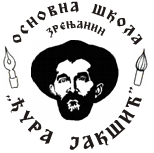 Д Е Ж У Р С Т В О  Н А С Т А В Н И К Ашколска 2021/2022.годинаД Е Ж У Р С Т В О  Н А С Т А В Н И К Ашколска 2021/2022.годинаД Е Ж У Р С Т В О  Н А С Т А В Н И К Ашколска 2021/2022.годинаД Е Ж У Р С Т В О  Н А С Т А В Н И К Ашколска 2021/2022.годинаД Е Ж У Р С Т В О  Н А С Т А В Н И К Ашколска 2021/2022.годинаГЛАВНИ ДЕЖУРНИшколско двориште  ПРИЈЕМ УЧЕНИКА(7.30 - 8.00) и (13.00-13.30)Д Е Ж У Р Н И  Н А С Т А В Н И Ц Итоком малог одмора (после првог, четвртог и петог часа)Д Е Ж У Р Н И  Н А С Т А В Н И Ц Итоком малог одмора (после првог, четвртог и петог часа)Д Е Ж У Р Н И  Н А С Т А В Н И Ц Итоком малог одмора (после првог, четвртог и петог часа)Д Е Ж У Р Н И  Н А С Т А В Н И Ц Итоком малог одмора (после првог, четвртог и петог часа)ГЛАВНИ ДЕЖУРНИшколско двориште  ПРИЈЕМ УЧЕНИКА(7.30 - 8.00) и (13.00-13.30)зграда у двориштуходнику приземљуходникна спратуПОНЕДЕЉАКТАТЈАНА РАЈИЋ-асистент  ЈОВАН ЂОРЂЕВИЋ1.Јелена ГојсовићВесна ВрућинићЈован ЂорђевићПОНЕДЕЉАКТАТЈАНА РАЈИЋ-асистент  ЈОВАН ЂОРЂЕВИЋ4.Јелена ГојсовићЈован ЂорђевићВесна ВрућинићПОНЕДЕЉАКТАТЈАНА РАЈИЋ-асистент  ЈОВАН ЂОРЂЕВИЋ5.Јован ЂорђевићСнежана ИлићДарко СтанковУТОРАКРУЖИЦА МИОЛСКИ-асистент ВЛАДИМИР ИЛИЋ1.Владимир ИлићГоран КостићЈасмина Мијатовић УТОРАКРУЖИЦА МИОЛСКИ-асистент ВЛАДИМИР ИЛИЋ4.Горан КостићЈасмина МијатовићРужица МиолскиУТОРАКРУЖИЦА МИОЛСКИ-асистент ВЛАДИМИР ИЛИЋ5.Владимир ИлићГоран КостићЈасмина МијатовићСРЕДАИВАН ШТЕФКОВИЋ-асистент ИВАНА ПЕТРИЧИЋ1.Иван ШтефковићИвана ПетричићВерица ПивкСРЕДАИВАН ШТЕФКОВИЋ-асистент ИВАНА ПЕТРИЧИЋ4.Верица ПивкДанијела ПрелевићИван ШтефковићСРЕДАИВАН ШТЕФКОВИЋ-асистент ИВАНА ПЕТРИЧИЋ5.Александар КрестићДанијела ПрелевићИвана ПетрчићЧЕТВРТАКИГОР ЈАКШИЋ-асистент ЈЕЛЕНА БИБИН1.Јелена БибинТања КовићМаја АлмажанЧЕТВРТАКИГОР ЈАКШИЋ-асистент ЈЕЛЕНА БИБИН4.Тања КовићИгор ЈакшићЈелена БибинЧЕТВРТАКИГОР ЈАКШИЋ-асистент ЈЕЛЕНА БИБИН5.Тања КовићМаја АлмажанЈелена БибинПЕТАКМАРИЈА КРАВАР-асистент МАРИЈА МИХАЈЛОВИЋ1.Марија МихајловићМарија КраварДанијела БогдановПЕТАКМАРИЈА КРАВАР-асистент МАРИЈА МИХАЈЛОВИЋ4.Миодраг МијатовТања СтанимировићМарија МихајловићПЕТАКМАРИЈА КРАВАР-асистент МАРИЈА МИХАЈЛОВИЋ5.Марија КраварТања СтанимировићМиодраг МијатовВРЕМЕ ( када је настава у школи у првој смени,од 8,00)             АКТИВНОСТИВРЕМЕ( када је настава у школи у другој  смени,од 13,30 )6,00 – 7,00Пријем ученика6,00 – 7,007,25 – 7,30Дезинфекција руку7,25 – 7,307,30 – 7,45Доручак7,30 – 8,007,45 – 7,55Одлазак ученика на наставу13,15 – 13,2510,30 – 10,45Пријем ученика са наставе10,45 – 11,45Боравак ученика на свежем ваздуху11,00 – 12,1511,45 – 12,00Дезинфекција руку и припрема за ручак12,15 – 12,3012,00 – 12,30Ручак12,30 – 13,1512,30 – 14,30Израда домаћих задатака, вежбе8,00 – 9,0014,30 – 16,00Слободне активности9,00 – 11,00